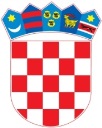 	REPUBLIKA HRVATSKA					SISAČKO-MOSLAVAČKA ŽUPANIJA				   G R A D  G L I N A						             GRADONAČELNIKKLASA: 007-01/20-01/03URBROJ: 2176/20-01-20-1Glina, 03. ožujka 2020. godine	Na temelju članka 48. i čl. 101. Statuta Grada Gline („Službeni vjesnik“, br. 16/13, 22/14, 8/18, 10/18) i 76/18 – pročišćeni tekst, i članka 20. Pravilnika o financiranju javnih potreba Grada Gline, Gradonačelnik Grada Gline donio je 03. ožujka 2020. godine sljedećuO D L U K Uo raspisivanju Javnog natječaja za financiranje programa/ projekata/manifestacije udrugaiz Proračuna Grada Gline za 2020. godinuI.Raspisuje se Javni natječaj za financiranje programa /projekata/manifestacije udruga iz Proračuna Grada Gline za 2020. godinu. Cilj Natječaja je odabrati najkvalitetnije prijedloge projekata udruga i financirati njihovo provođenje u 2020. godini. II.Natječaj iz točke I. objavit će se 03.  ožujka  2020. godine i bit će otvoren do 03. travnja 2020. godine.Javni natječaj s cjelokupnom natječajnom dokumentacijom objavljuje se na mrežnoj stranici  Grada Gline www.grad-glina.hr. i Ureda za udrugeIII.Javni natječaj sastavni je dio ove Odluke.IV.	Ova Odluka stupa na snagu danom donošenja.								Gradonačelnik							      Stjepan Kostanjević